Der blev i alt afgivet 315 stemmer – det var meget flot!Grundejerforeningen Gårdhaven vandt kr. 5.000,- til beplantning.  Det var det beløb der var tilbage når de 4 første projekter havde fået det ansøgte beløb.Tak til alle Jer der mødte op og gjorde dagen festlig.AFSTEMNINGEN 30.11.2019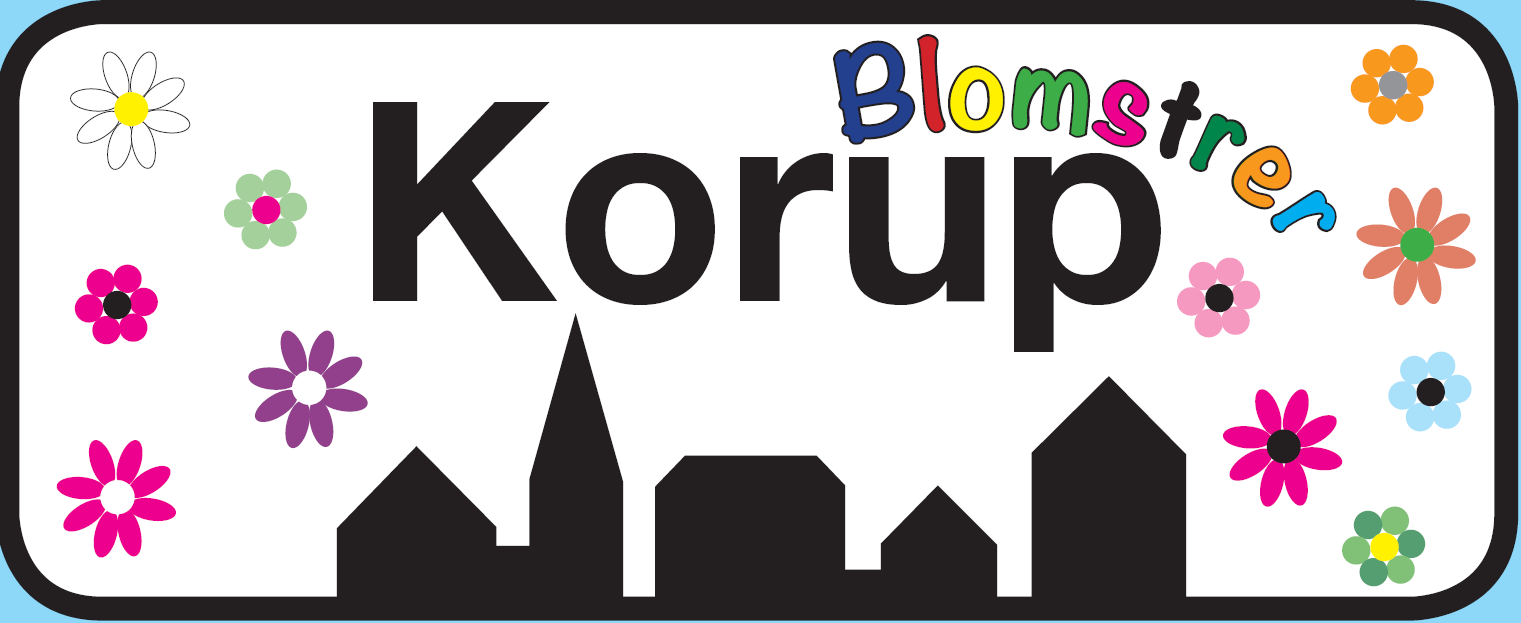 AFSTEMNINGEN 30.11.2019AFSTEMNINGEN 30.11.2019AFSTEMNINGEN 30.11.2019ForslagsstillerProjektANTAL STEMMER1KTFF, søger om kr. 50.000,-Til bevaring af Halloweenhuset – den årlig tilbagevendende event med gys og gru!532Grundejerforeningen Gårdhaven, søger om kr. 55.000,-Etablering af gynge, opsætning af cykelchikaner samt beplantning på legepladsen på det grønne område mellem præstevej og Elsdyrløkken.253Lokalrådet v/ søger om kr. 15.000,-Forskønnelse af krydset Kalørvej- Ruggårdsvej, beplantning af løgblomster samt opsætning af bænke.164Grundejerforeningen Lundegårdsparken, søger om kr. 60.000,-Overdækket læskur som kan benyttes af alle samt opsætning af bord- bænke og beplantning.275Thomas Argiris, søger om kr. 75.000,-Korupdagen – en dag hvor vores by fejres og vi mødes på tværs af generationer samt styrker det lokale fællesskab.316Mikael Fogt, søger om kr. 10.000,-Opsætning af ur på Multibanen ved skolen, så eleverne ikke kommer for sent til undervisning.157Grævlingehuset, søger om kr. 7.000,-Nye sangbøger til Grævlingehusets mange brugere.128Troldehavens vuggestue, søger om kr. 20.000,-Etablering af højbede hvorved der skabes en sansehave, således der opstår et nyt læringsmiljø på legepladsen. 179Aktiv Korup, søger om kr. 30.000,-Nye fliser og  gelænder ved de 4 indgange til huset.44 10Elevrådet, søger om kr. 40.000,-Nyt redskab til legeplads.66 11Korup TV, søger om kr. 40.000,- Redigeringscomputer som kan håndtere de store filstørrelser der anvendes ved optagelser til TV-Korup.9